Прочитайте текст, переведите и ответьте на вопросы к тексту.                              KOCHMETHODEN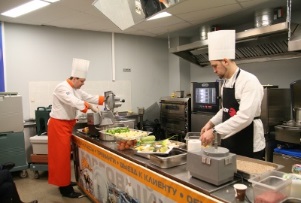 Das Kochen ist eine Wärmebehandlung des Essens, um es essbar zu machen. Viele Produkte können roh nicht gegessen werden. Fleisch, Fisch und Gemüsepflanzen werden gewöhnlich gekocht. Einige Früchte werden nicht gekocht, aber einige, wie Äpfel, Birnen und Johannisbeeren, können in Kuchen verwendet werden. Früchte werden auch gekocht, um Marmeladen, Gelees und Orangenmarmeladen zu machen.Die vier grundlegenden Methoden, Essen zu kochen, sind:- Heizung in einer Flüssigkeit (kochen, schmoren)- Heizung in Fett oder Öl (braten und sautieren)- Heizung im Dampf (dämpfen) - Heizung durch die trockene Hitze (backen, rösten und grillen).Kochen. Wir können Essen in verschiedenen Flüssigkeiten und Mischungen, einschließlich Wassers, Brűhen und Weins kochen. Fleisch, Geflügel, viele Gemüsepflanzen und Spaghetti werden auf diese Weise gekocht.Das Dämpfen kocht das Essen langsam in Flüssigkeit. Es wird häufig für Fleisch verwendet. Gemüsepflanzen, Kraut und Gewürze werden gewöhnlich am Ende des Kochens hinzugefügt.Das Frittieren ist Braten des Essens in heißem Fett oder Öl. Abgeschnitzelte Kartoffeln und Krapfen sind das beste Beispiel des Frittierens. Frittierte Nahrungsmittel werden Beignets genannt.Das seichte Braten brät auf einer Pfanne in heißem Fett oder Öl, wenn das Essen an beiden Seiten gebraten wird. Wir können Eier, Fleisch, Gemüsepflanzen, Pilze, Zwiebeln und Pfannkuchen braten.Sautieren ist, wenn natürliche Säfte des Essens mit dem Fett oder Öl im Kochtopf gemischt werden. Wir können auch  Brűhen, Wein oder Sahne hinzufügen. Infolgedessen erhalten wir einen Teller mit einer Soße.Das Dämpfen ist eine Methode,   in einem bedeckten Kochtopf zu kochen. Fisch, Gemüsepflanzen und Geflügel sind für das Dämpfen besonders passend, wie einige Typen von Puddings.Das Backen ist das trockene Kochen innerhalb eines Ofens. Brot, Kuchen, Gebäck, Torten und Kekse werden gebacken. Gemüsepflanzen, besonders Kartoffeln, können auch auf diese Weise gekocht werden.Beim Rösten kocht man Fleisch und Geflügel, die in einen Ofen gelegt und durch die trockene Hitze gekocht werden. Sie werden häufig verhauen, d. h. die Säfte vom Fleisch werden während des Prozesses ausgelöffelt. Einige Köche wickeln das Fleisch in eine röstende Folie mit ein bisschen Öl oder haben Fett geschmolzen. Fleisch kann auch auf einem Spieß geröstet werden.Das Grillen ist eine schnelle Methode, Geflügel, Fisch, Kürzungen von Fleisch, Würsten und Kebab durch die Hitze zu kochen, deren Quelle, Elektrizität oder Holzkohle Gas sein kann.Antwortet auf die Fragen:1. Was sind die vier grundlegenden Wege, Essen zu kochen?2. Was wird durch das Kochen gekocht?3. Was fűr zwei Methoden zu braten wissen Sie?4. Was kann gebacken werden?5. Was rösten wir gewöhnlich? 6. Wie nennen wir das Braten, wenn natürliche Säfte des Essens mit dem Fett oder Öl im Kochtopf gemischt werden?7. Wie werden Kartoffelchips gekocht?8. Wie werden Beefsteaks gekocht?9. Wie werden Spaghetti gekocht?10. Wie werden Krapfen gekocht?3. Перепишите в словарь следующие слова и выражения:Срок выполнения: до следующего занятияАдрес электронной почты преподавателя: abramova.ludmila@gmail.comWärmebehandlungтепловая обработкаessbarсъедобныйrohсыройder Methodметод, способdie Hitzeжар, тепло       Heizungнагревание die  Flüssigkeitжидкостьdas Kochenварка, кипениеDie Brűheрыбный или мясной бульонdas Dämpfenдлительное тушение в жидкостиdas Bratenобжаривание в маслеseichtнеглубокий, мелкийsautierenобжаривание в кастрюле с добавлением масла при помешиванииdas Dämpfenварка на паруdas Backenпечение, запеканиеdas Röstenобжаривание в духовке или на вертелеdas Grillenобжаривание на открытом источнике тепла (на углях, на гриле и т.д.) die Mischungсмесьdas Kochen кипение на медленном огнеder Zuckersirupсахарный сиропder Ofenпечкаdas Frittierenобжаривание с погружением в кипящее масло das EintauchenпогружениеDas KrapfenпончикBeignetsблюда, жареные во фритюре (с погружением в масло)seichtнеглубокийdie  Oberflächeповерхностьpassendподходящий, пригодныйzu verhauenполивать сверху жиромFolie fűr das Rösten фольга для жареньяgeschmolzenes Fettтопленый жирauf einem Spießна вертелеschnellбыстрыйdie  Holzkohleдревесный уголь